Informed consensus statementName of journal: World Journal of GastroenterologyNumber ID:  00039354Title: Transanal endoscopic microsurgery as optimal option in treatment of rare rectal lesionsAuthors list: Monica Ortenzi, Roberto Ghiselli, Maria Michela Cappelletti Trombettoni, Luca Cardinali, Mario GuerrieriCorrespondence to: Monica Ortenzi, MD, Clinica Chirurgica, Università Politecnica delle Marche, Via Conca 71, 60126, Ancona, Italy, monica.ortenzi@gmail.comInformed consensus statement:All study participants, or their legal guardian, provided informed written consent prior to study enrollment.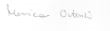 Signature:                                                                         Date: 27th March 2016